FACILITIES SPACE REQUEST FORM__________________________________________________________________________________________________All Fields Required General Information:     Requesting Group / Person: _____________________________      Requestor Contact Phone: ______________________________      Email:________________________      Request Date: _________________________________________      Space, bldg., room #, location_____________________________________________________________       Requested Duration: ____________________________________________________________________________           If this space request is temporary, please include the dates of the duration of this space request. From:  __________________	To:  ___________________Space Request Information: What steps have been taken to solve the space requirement; including review and consideration of existing space assigned to lower priority initiatives?Please provide the name of the person(s) or program that will be occupying the newly requested space, the reason why the space is being requested and the proposed functional use of the space: How would your unit be affected if the requested space is not assigned and what is your alternative plan? Does this request include the need for space renovation? If so, what, and does the unit have funding in place to accommodate associated costs? Will this change result in vacated space?  Yes_______   No_______ If yes, please list the building, floor and room to be vacated.Will this request, if granted, affect any other individual(s) / unit in any fashion?  If yes, please provide detail of plan / suggestion to be considered to accommodate those issues:Please provide any additional information that will support or better define this space request.Please attach a floor plan (UNM FAMIS visual map) identifying space consideration, (UNM-G FMD can assist with providing building floor plans / maps). 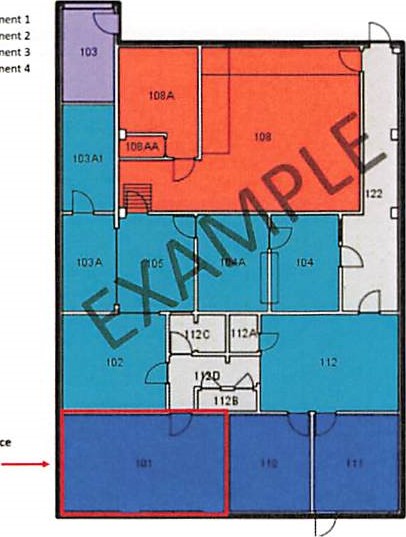 The signatures below indicate agreement that this space request should be reviewed. Approval to proceed with the analysis of this request does not imply any commitment for the assignment of space. All signatures are required. Requestor:                                                       _________________________            ______________________                                                                                            Signature 		                              DATESupervisor:     			                _________________________            ______________________                                                                                            Signature 		                              DATEDirector/Dean:				   _________________________            ______________________                                                     			     Signature 		                              DATE______________________________________________________________________________________Determination:   Approved    ________     Tabled / pending     ________        Disapproved     ________ Facilities Committee Chair		 _________________________            ______________________                                                                                     	     Signature 		                              DATE*Campus space utilization is determined by the needs of the institution; no space assignment is permanent.SPACE PREPERATION CHECKLIST: IS ALTERATION REQUIRED FLOORING / CARPETPAINTING REQUIRED NOTE OTHER REPAIRS NEEDED FURNITURE STATUS PHONE / VOICEMAIL REQUIREMENTS IT / DATA REQUIRMENTS SIGNAGE / WAYFINDING 